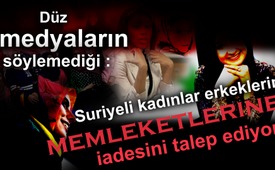 Suriyeli kadınlar erkeklerin iadesini talep ediyor, ama düz medyalar ihtiyacı gizliyorlar.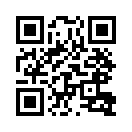 İsveçli radyo gazetecisi Johan-Mathias Sommarström, Aralık 2018'in sonunda Suriye'yi ziyaret etti. Türkçe “ bugünün haberleri “ adlı İsveçli Nyheter Idag gazetesi, ülkenin ilginç izlenimlerini yayınladı ve Batı medyasının genellikle Suriye'ye aktarmak istediğinden farklı.İsveçli radyo gazetecisi Johan-Mathias Sommarström, Aralık 2018'in sonunda Suriye'yi ziyaret etti. Türkçe “ bugünün haberleri “ adlı İsveçli Nyheter Idag gazetesi, ülkenin ilginç izlenimlerini yayınladı ve Batı medyasının genellikle Suriye'ye aktarmak istediğinden farklı. Sommarström açıklıyor: "Suriye'deki çatışma sona eriyor. ABD Başkanı Donald Trump, Işıd mağlup edildiğini ve Amerika askerlerini bölgeden çekmeye söz verdiğini söyledi. İsrail bile savaşın bittiğine inandı ve Rusya devlet kanalı Russia Today'in Şam ve Halep'teki Noel kutlamaları resimlerini sundu. Uzun ve kanlı savaş Suriye demografisini derinden etkiledi. Sommarström gezisi sırasında gençlerin yaklaşık %de 70i kadın olduğunun farkına vardı. İki genç kız öğrenci şunu söylüyor; “Etrafınıza bir bakın: Sadece kadınları görürsünüz. Üniversitede, sokakta, kâffelerde, sadece kadınlar. Genç erkeklerin çoğu Suriye’ yi terk etti ve terk etmeyenler öldü. İsveç gazetesi ayrıca şöyle haber veriyor: "Sommarström'ün de konuştuğu bir öğrenci olan Lina, genç erkeklerin eksikliğinin, savaştan sonra yeniden inşa edilmesi gereken ülke için büyük bir sorun olduğunu söylüyor. Esad'ın onlara askeri af vermesi gerektiğine inanıyor. Ancak, genç Suriyeli erkekleri memnuniyetle karşılayan ülkeler için de bir teklifi var. Çözümün onları dışarı atmak ve ülkeyi yeniden inşa edebilecekleri Suriye'ye geri getirmek olduğunu söylüyor. "
Fakat genç öğrenci neden kelime seçiminde bu kadar radikal? Neden "dışarı atılsınlar" diyor? Oldukça basit, çünkü genç kadınlar artık erkeklerin bıraktığı boşlukları kapatmak için, erkek işlerine el atma mecburluğunda bulunmaktalar. Bu zaten günlük yaşamın normal resmine yansır. Öğrenci Safaa, “Gelecekte, kadınların arabalarını tamir ettiğini göreceksiniz, çünkü kadınlar ailelerini ayakta tutmak için geleneksel erkek işleri yapmak zorunda”. 2015'in göçmen dalgalarında, savaştan kaçan, bazen% 90'a kadar çoğunlukla genç erkekler olduğu gösterilmiştir. Federal Göçmenlik Bürosu'nun 2016'daki kısa analizi buna tanık oldu. Ancak, bu gerçek, Alman hükümetinin ve medyanın sınırların açılması için verdiği gerekçeyle örtüşmemektedir. Savaş tehdidi altındaki kadın ve çocuklara yardım etmenin bir görev olduğu söylendi. Aslıda, Suriye'den askerlik hizmetinden kaçmak için kaçan hiç kimse mevcut mülteci yasasına göre hak sahibi değildir.
Alman İnternet platformunun işletmecisi Manfred Petritsch, "Hepsi gürültü ve dumandır" Göçmenler yardımlaşma için tanıtılan Avrupa hükümetleri bu gençleri Suriye'den uzak tutmak için her ne pahasına olursa olsun istedikleri gerçeğini eleştiriyor ve oradaki kadınların şikâyetçi olduğunu. Bu bağlamda, ne Alman hükümeti ne de diğer Avrupa hükümetleri genç Suriyelilerin anavatanlarına geri dönüşü konusunda ciddi bir endişe göstermemektedir. Aksine, aile birleşimi uygulamayı iddiacı bir şekilde devam etmekteler. Öte yandan, Suriye'de kalan kadınlar açıkça memleketlerinde kalmayı ve yeniden inşa etmeyi tercih ediyorlar. Cumhurbaşkanı Trump, mültecilerin menşe ülkelerinin güçlenmesini ve istikrara kavuşmasını, göç için tercih edilebilecek bir çözüm olarak görüyor. Eylül 2018'de Birleşmiş Milletler Genel Kuruluna şu açıklamayı yaptı: "Nihayetinde göç krizinin tek uzun vadeli çözümü, insanların ülkelerinde daha parlak bir gelecek inşa etmelerine yardımcı olmak olacaktır. Tam da bu gerçekler, göç krizinde ve tartışmalı tartışmaların konusu olan göçmen paktında önemli bir sorun veya tutarsızlık olduğunu göstermektedir. Gerçekten zulme uğrayanlar için iltica hakkı, ilgili kişi için çok önemlidir ve bu nedenle her zaman savunulmalıdır. Ancak, politikacılar ve medya tarafından ilan edilen göçün sınırsız açıklığı, insanları kendi ülkelerinin ve ailelerinin geride bıraktığı acil ihtiyaçlara cevap vermek yerine, kötü eğilimlerini takip etmeye yöneltmektedir.h.m.'danKaynaklar:www.epochtimes.de/politik/welt/syriens-frauen-stehen-ohne-maenner-da-sie-appellieren-schickt-sie-nach-hause-a2751123.html
https://diepresse.com/home/meinung/gastkommentar/4904687/Zornige-junge-Maenner-sind-in-Europa-angekommen
http://alles-schallundrauch.blogspot.com/2018/12/syriens-frauen-europa-schickt-die.html
https://nyheteridag.se/sparka-ut-dom-och-fa-hit-dom-till-syrien-syriska-kvinnorna-vill-ha-tillbaka-mannen/
www.bamf.de/SharedDocs/Anlagen/DE/Publikationen/Kurzanalysen/kurzanalyse3_sozial-komponenten.pdf?__blob=publicationFileBu da ilginizi çekebilir:---Kla.TV – Hür ve alternatif Haberer... – Bağımsız – Sansürsüz...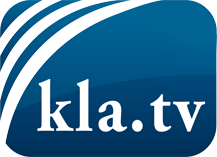 medyalaın saklamaması gerekenler ...Halktan halk için ve genelde duyulmayan şeyler...de düzenli bilgiler www.kla.tv/trBizimle kalmaya değer!E-posta bültenimize buradan ücretsiz abonelik: www.kla.tv/abo-enGüvenlik uyarısı:Olaylara karşı yankılar ne yazık ki giderek daha fazla sansürleniyor ve bastırılıyor. Kendimizi Ana medyaların çıkarlarına ve ideolojilerine göre yönlendirmediğimiz sürece, her zaman Kla.TV'yi engellemek veya bastırmak için bahanelerin bulunacağını beklemeliyiz.Bu yüzden, bugünden itibaren internetten ağa bağlanın!
Buraya Tıkla: www.kla.tv/vernetzung&lang=trLisans:    Nitelikli Creative Commons lisans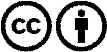 Malzememizi atıfta bulunarak dağıtmamıza ve kullanmamıza izin verilir! Bununla birlikte, materyal bağlam dışında kullanılamaz. Bununla birlikte, Radyo ve Televizyon vergileriyle finanse edilen kurumlar için buna sadece anlaşmamızla izin verilmektedir. İhlaller davaya yol açabilir.